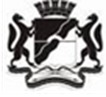 СОВЕТ ДЕПУТАТОВ ГОРОДА НОВОСИБИРСКАПОСТОЯННАЯ КОМИССИЯ СОВЕТА ДЕПУТАТОВ ГОРОДА НОВОСИБИРСКАПО НАКАЗАМ ИЗБИРАТЕЛЕЙРЕШЕНИЕРассмотрев предложения депутатов Совета депутатов города Новосибирска к проекту решения Совета депутатов города Новосибирска «О плане мероприятий по реализации наказов избирателей на 2021 – 2025 годы» (далее – план), комиссия РЕШИЛА:Рекомендовать мэрии города Новосибирска по наказам со следующими номерами: Железнодорожный район, избирательный округ № 7, депутат Тыртышный Антон Григорьевич07-00080 – не включать в план.Заельцовский район, избирательный округ № 11, депутат Украинцев Игорь Сергеевич11-00041 – не включать в план.Кировский район, избирательный округ № 22, депутат Бестужев Александр Владимирович22-00103 – включить в план со сроком реализации в 2022 году и общей стоимостью реализации наказа 100,0 тыс. рублей, указать мероприятия по реализации наказа – перенести трамвайную остановку «Петухова» напротив автомойки по адресу: ул. Петухова, 79 к.9.Ленинский район, избирательный округ № 25, депутат Картавин Антон Викторович25-00009 – не включать в план;21-170, 21-183, 21-186, 21-192, 21-193, 21-195, 21-196, 21-197 – исключить из плана;33-00354, 33-00355, 33-00356, 33-00357, 33-00358, 33-00359, 33-00362, 
33-00363 –  указать в плане депутатов по избирательному округу № 25 Картавина Антона Викторовича, по избирательному округу № 33 Савельева Александра Геннадьевича;33-00360, 33-00361 – оставить без изменений.Советский район, избирательный округ № 47, депутат Стрельников Виктор Александрович47-00005 – перенести наказ из таблицы 2 плана в таблицу 1 плана со сроком реализации в 2022 году и общей стоимостью реализации наказа 200,0 тыс. рублей, определить ответственного исполнителя за выполнение мероприятий по реализации наказа – департамент транспорта и дорожно-благоустроительного комплекса мэрии города Новосибирска;47-00213 – включить в план со сроком реализации в 2021 году и общей стоимостью реализации наказа 50,0 тыс. рублей, определить ответственного исполнителя за выполнение мероприятий по реализации наказа – департамент транспорта и дорожно-благоустроительного комплекса мэрии города Новосибирска;47-00400 – оставить без изменений;47-00422 – не включать в план;47-00472 – перенести наказ из таблицы 2 плана в таблицу 1 плана со сроком реализации в 2024 году и общей стоимостью реализации наказа 100,0 тыс. рублей, определить ответственного исполнителя за выполнение мероприятий по реализации наказа – администрацию Советского района города Новосибирска;47-00802 – оставить без изменений;47-01113 – не включать в план;47-01148 – включить в план со сроком реализации в 2021-2025 годах и общей стоимостью реализации наказа 0,0 тыс. рублей, определить ответственного исполнителя за выполнение мероприятий по реализации наказа – департамент транспорта и дорожно-благоустроительного комплекса мэрии города Новосибирска, указать мероприятия по реализации наказа – оказать содействие в исключении возможности сброса трафика с недостроенного «Восточного обхода» в Советский район города Новосибирска;47-01170 – не включать в план.Центральный район, избирательный округ № 50, депутат Бондаренко Сергей Валентинович50-00238 – включить в план со сроком реализации в 2021-2025 годах и общей стоимостью реализации наказа 0,0 тыс. рублей, определить ответственного исполнителя за выполнение мероприятий по реализации наказа – департамент строительства и архитектуры мэрии города Новосибирска, указать мероприятия по реализации наказа – выполнить мероприятия в рамках полномочий мэрии города Новосибирска, способствующих присоединению территории возле домов Державина, 77/2 и Державина, 77/4 к придомовой территории;50-00267 – включить в план со сроком реализации в 2021-2025 годах и общей стоимостью реализации наказа 0,0 тыс. рублей, определить ответственного исполнителя за выполнение мероприятий по реализации наказа – департамент строительства и архитектуры мэрии города Новосибирска, указать мероприятия по реализации наказа – выполнить мероприятия в рамках полномочий мэрии города Новосибирска, способствующих присоединению бесхозной муниципальной территории со стороны Ипподромской магистрали (ул. Ипподромская, 27);50-00420 – включить в план со сроком реализации в 2021-2025 годах и общей стоимостью реализации наказа 0,0 тыс. рублей, определить ответственных исполнителей за выполнение мероприятий по реализации наказа – департамент строительства и архитектуры мэрии города Новосибирска и департамент по социальной политике мэрии города Новосибирска, указать мероприятия по реализации наказа – направить письмо Губернатору Новосибирской области об актуальности и значимости строительства поликлиники в Центральном районе города Новосибирска;50-00530, 50-00562, 50-00597, 50-00604 – не включать в план;50-00652 – включить в план со сроком реализации в 2021-2025 годах и общей стоимостью реализации наказа 0,0 тыс. рублей, определить ответственного исполнителя за выполнение мероприятий по реализации наказа – департамент строительства и архитектуры мэрии города Новосибирска, указать мероприятия по реализации наказа – способствовать решению вопроса по увеличению площадки придомовой территории дома ул. Фрунзе, 53 путем уточнения границ земельного участка со стороны улицы Фрунзе.Рассмотрение наказа 10-00012 перенести на последующие заседания комиссии.Председатель комиссии							А. С. Бурмистров20.05.2021№ 24О предложениях депутатов Совета депутатов города Новосибирска к проекту решения Совета депутатов города Новосибирска «О плане мероприятий по реализации наказов избирателей на 2021 – 2025 годы»О предложениях депутатов Совета депутатов города Новосибирска к проекту решения Совета депутатов города Новосибирска «О плане мероприятий по реализации наказов избирателей на 2021 – 2025 годы»О предложениях депутатов Совета депутатов города Новосибирска к проекту решения Совета депутатов города Новосибирска «О плане мероприятий по реализации наказов избирателей на 2021 – 2025 годы»